Communiqué de presse | 10 novembre 2022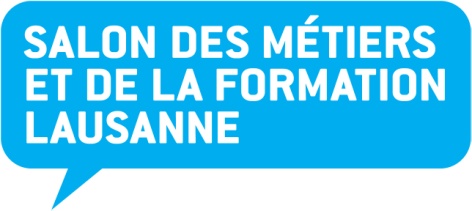 Aux médiasLe monde professionnel à portée de mainUn jeune à la recherche d'une formation fait face à des défis bien différents qu'il y a quelques années. Comment les professions évoluent-elles ? Quels sont les métiers de la transition énergétique ? Dans quels secteurs y a-t-il des besoins particuliers ? En présentant plus de 500 métiers et formations aux élèves de 10ème et 11ème année et à leur parents, le Salon des Métiers et de la Formation Lausanne se positionne comme une véritable plateforme de la formation en Suisse romande. Pour l'édition 2022, c'est une centaine d'exposants qui seront présents, afin de permettre aux jeunes de se renseigner, de tester et de découvrir les différentes voies. L'occasion privilégiée pour les écoliers, gymnasiens, parents, enseignants, conseillers en orientation et formateurs, de découvrir les options envisageables en fin de scolarité obligatoire.Les Réseaux Sociaux du salonPour la première fois, le Salon des Métiers et de la Formation Lausanne met sur pied un projet de création de contenu destiné aux réseaux sociaux. A l'heure où ce vecteur d'information est une porte d'entrée importante à l'acquisition de connaissance chez les jeunes, des apprentis médiamaticiens se verront confier les rênes du compte Instagram @metiers.formation.lausanne et réaliseront un « take over » pendant le salon. Exposition véhicules utilitairesQuels véhicules sont nécessaires au confort et au bien-être de la population ? C'est ce que L’Association suisse des transports routiers section vaudoise (ASTAG-Vaud) viendra présenter aux visiteurs du salon. Ces derniers auront la possibilité de monter dans un camion benne ou un malaxeur électrique, découvrir les coulisses d’un camion de transport de marchandises, assister à la démonstration d’un camion grue et même apprendre comment fonctionne un camion vidangeur.Industry Skills RomandieCe championnat de métiers, organisé par le Groupement Suisse de l'Industrie des Machines (GIM) avec l’appui des organisations faîtières, permet aux jeunes de démontrer leur expertise. Les Industry Skills Romandie se tiendront du 15 au 20 novembre, sur le stand « Village Technique ». Le concours est ouvert aux apprentis à partir de la 2e année d’apprentissage ainsi qu’aux jeunes professionnels qui ont terminé leur apprentissage. Les professions concernées sont : Automaticiens/nes CFC Dessinateurs/trices-constructeurs/trices industriels/les CFC Électroniciens/nes CFC Polymécaniciens/nes CFCPartenaires importantsLe Salon des Métiers et de la Formation Lausanne est organisé par le Groupe d’intérêt pour l’information professionnelle (Giip) et par MCH Beaulieu Lausanne SA, avec le soutien de la Direction générale de l’enseignement obligatoire et de la pédagogie spécialisée (DGEO), de la Direction générale de l’enseignement postobligatoire (DGEP). Il bénéficie du soutien de la Confédération et de l’Etat de Vaud, du Secrétariat d’Etat à la formation, à la recherche et à l’innovation (SEFRI), de l’Office cantonal d’orientation scolaire et professionnelle du canton de Vaud, de la Fédération Patronale Vaudoise, de la Fondation cantonale pour la formation professionnelle (FONPRO) ainsi que de ses partenaires médias La Région Nord vaudois, La Côte, Riviera Chablais et LFM.Découvrez le film de présentation du Salon des métiers et de la Formation Lausanne Le Salon des Métiers et de la Formation Lausanne en brefDates	du mardi 15 au dimanche 20 novembre 2022Lieu	Beaulieu LausanneHeures d'ouverture	du mardi au vendredi, de 8h à 17h	samedi et dimanche, de 9h à 17hEntrée	libreInternet	www.metiersformation.chE-Mail	info@metiersformation.chContact pour les médiasDiana Dreyfus | Responsable presse MCH Beaulieu Lausanne SA | Rue de Sébeillon 9B | 1004 LausanneTél. +41 58 206 56 14 | Mobile +41 78 642 75 14diana.dreyfus@metiersformation.chInformations sur le GiipLaurence Lambert | Présidente GiipTél. +41 21 313 44 11 | Mobile +41 79 559 03 39 llambert@jeuncomm.chPhotos libres de droitDes photos libres de droit sont téléchargeables sur : https://www.metiersformation.ch/fr/espace-medias 